 SAFETY DATA SHEETSECTION 1 - IDENTIFICATION OF THE MATERIAL AND SUPPLIERProduct name:			AQUASOLVProduct Code:			None allocatedOther names:			None allocatedRecommended use:		LAUNDRY EMULSIFIERSupplier name:			Blandeen Pty LtdSupplier address:			Po Box 274 Kilcoy QLD 4515Supplier telephone number:		0411 884 942Emergency number:		poisons Information Centre 131126 or Distributor 0755314890Distributor name:			DUNCKERSDistributor address:		3A Whalley Creek Close Nambour QLD 4560Distributor telephone number:	07 54413390Distributor fax number:		07 54412630SECTION 2 - HAZARD IDENTIFICATIONHazard Classification:	Hazardous according to the criteria of the Globally Harmonised System of Classification and 			Labelling of Chemicals (GHS).			Not Classified as Dangerous goods according to the criteria of the Australian Code for the 			Transport of Dangerous Goods by Road and Rail.Hazard Categories:	Acute Toxicity (Oral) – Category 4			Serious Eye Damage Irritation – Category 2A			Skin Corrosion/Irritation – Category 2Signal Word:		WarningPictograms:		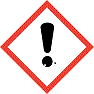 Hazard Statements:	H302	Harmful if swallowed.			H315	Causes skin irritation.			H319	Causes serious eye irritation.Precautionary Statements:	Prevention	P264	Wash contaminated skin thoroughly after handling.		P270	Do not eat, drink or smoke when using this product.		P280	Wear protective gloves/ protective clothing/eye protection/ face protection.Response	P301+P330+P331	If SWALLOWED: rinse mouth. Do NOT induce vomiting.		P302+P352		If on SKIN: Wash with plenty of soap and water.		P332+P337+P313	If skin/eye irritation occurs: Get medical advice/attention.		P305+P351+P338	If in EYES: Rinse cautiously with water for several minutes. Remove contact 					lenses, if present and easy to do. Continue rinsing.		P362			Take off contaminated clothing and wash before re-use.Disposal		P501			Dispose of contents/container to an approved waste disposal plant.SECTION 3 - COMPOSITION / INFORMATION ON INGREDIENTSSECTION 4 - FIRST AID MEASURESFirst Aid Facilities:			Normal washroom facilities / Eye wash station / Safety showerEye Contact:			Rinse eyes immediately (including under eye lids) for at least 20 minutes with running water while holding eyelids open. Seek medical advice if symptoms persist.Skin Contact:			Remove all contaminated clothing and footwear. Wash the skin with plenty of water and mild detergent for at least 20 minutes. Seek medical advice if symptoms persist.  Fully launder clothes before re-use.Ingestion:				DO NOT INDUCE VOMITING. Seek medical advice if feel unwell. Rinse mouth with 					water. Give water to drink. If vomiting occurs, give further water to dilute. Inhalation:			Remove to fresh air. Seek medical advice if symptoms are severe.Advice to Doctor:			Treat symptomatically. All treatments should be based on observation and  symptoms of distress. SECTION 5 - FIRE FIGHTING MEASURESExtinguishing Media:		Not flammable. Foam, dry chemical or fine water spray.Hazards from Combustion Products: 			Water based. Not combustible. Will emit toxic fumes. 			Fire Fighters:			Fire fighters to wear full protective clothing and self-contained breathing apparatus. 					Move upwind of fire. Keep containers that are exposed to heat cool with water spray. Hazchem Code:			None.Flashpoint:			No data available. SECTION 6 - ACCIDENTAL RELEASE MEASURESEmergency Procedures:		None.Methods and Materials for Containment and Clean Up:	Minor spills normally do not require any special clean up measures. In the event of a major spill prevent spillage from entering drains, water courses, sewers or any body of water. Wear protective equipment (as per section 8) to prevent skin and eye contamination.  Contain and absorb any spillage with sand, earth or inert material. Scoop into a sealable container for disposal by an approved agent according to local conditions. Any residual deposits may be slippery. Wash down all areas with water. If contamination of sewers or waterways has occurred notify your local emergency services. SECTION 7 HANDLING AND STORAGEHandling:				Keep out of reach of children. When handling do not eat, drink or smoke. Avoid contact with skin, eyes and do not inhale. Use in a well-ventilated area. Do not add water directly to the product. Add product slowly into water.   Wash hands with water after handling.					Storage:				Store in a cool, well ventilated, dry place away from direct sunlight. Keep container closed at all times. Incompatibility:			None.SECTION 8 EXPOSURE CONTROLS / PERSONAL PROTECTIONExposure standards:		There are no exposure standards available for this product. Individual components   of the product are – ASCC 2-butoxy ethanol TWA=35ppm.Biological limit values:		None established for this product. Engineering controls:		Ensure ventilation is adequate and avoid generating mists of the product. Ensure eyewash and/or a safety shower in working area. Keep container closed when not in use. Personal Protective Equipment:	Eye protection:	Avoid contact with eyes. The use of safety goggles/ glasses with side protection is recommended. Skin Protection:	Wear chemical resistant gloves, overalls, apron and appropriate footwear.Respiratory:	If ventilation is inadequate wear a respirator to protect against exposure to high vapour concentrations. Respirators should comply with AS/NZS 1715 and AS/NZS 1716. Other:	Do not eat, drink or smoke whilst handling product. Wash hands after use. 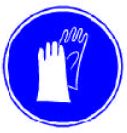 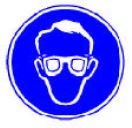 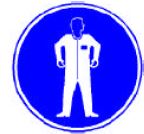 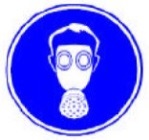 SECTION 9 - PHYSICAL AND CHEMICAL PROPERTIESAppearance:		A clear colourless liquid.Odour:			Chemical odour.pH:			6 - 7 (Neat).Vapour Pressure:		Not available.Vapour Density:		Not available.Boiling Point:		100 °C.Freezing/Melting Point:	Not available.Solubility:			Soluble in water.Specific Gravity:		1.0Flash Point:		Not flammable.Flammability limits:	Not available.SECTION 10 - STABILITY AND REACTIVITYChemical stability:		Stable at normal temperatures and pressure.Conditions to avoid:	NoneIncompatible materials:	None.Hazardous decomposition products:			Under fire conditions, toxic or irritating fumes/smoke/gases may be emitted.Hazardous reactions:	None. SECTION 11 - TOXICOLOGICAL INFORMATIONIngestion:			May cause irritation or allergic reactions in sensitive individuals. Skin Contact:		May cause irritation or allergic reactions in sensitive individuals.  Eye Contact:		Causes serious eye irritation – will cause redness and watery eyes.Inhalation:		None.SECTION 12 - ECOLOGICAL INFORMATIONEcotoxicity:			None available.Persistence and degradability:	None available.Bioaccumulative potential:		None available.Mobility:				None availableThis product is miscible in water. Do not discharge bulk quantities into drains, waterways, sewer or environment. Notify your local authority if this occurs. SECTION 13 - DISPOSAL CONSIDERATIONSDisposal:			To dispose of quantities of undiluted product refer to your State Land Waste Management Authority. Do not discharge product into drains or waterways. Dispose of material through a licensed accredited waste disposal contractor. SECTION 14 - TRANSPORT INFORMATIONUN Number:			None.UN Proper Shipping Name:		None. Class and Subsidiary Risk:		None.Packing Group:			None.Hazchem Code:			None.Special precautions: 		None.SECTION 15 - REGULATORY INFORMATIONSUSMP Classification:		S6 Poison Regulatory Information:		Hazardous according to the criteria of the Globally Harmonised System of 						Classification and Labelling of Chemicals (GHS).SECTION 16 - OTHER INFORMATIONIssue Date:			November 2016Version				1.0Revision Date:			7th April 2021This SDS summarises at the date of issue our best knowledge of the health and safety hazard information of the product and how to safely handle and use the product in the workplace. Since the supplier and/or distributor cannot anticipate or control the conditions under which the product may be used, every user must prior to usage review this SDS in the context of how the user intends to handle and use the product in the workplace. If clarification or further information is required to ensure that an appropriate risk assessment can be made, the user should contact this company. END OF SDSIngredientsCAS NumberProportionETHANOL, 2-BUTOXY111-76-210-30%Ingredients determined to be non-hazardousVariousTo 100%